Supplemental Tables and FiguresTable S1. eRpL22-like knockout phenotypes after heat shock (HS)*Timing of HS was likely later in the 24-36 hour window. Table S2. Larval length measurements for Figure 2Table S3. Primer TableFigure S1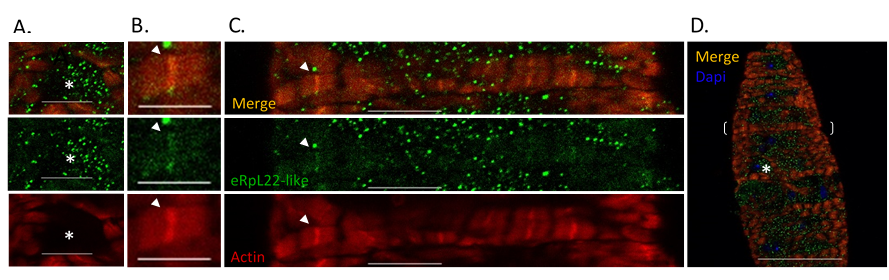 Figure S2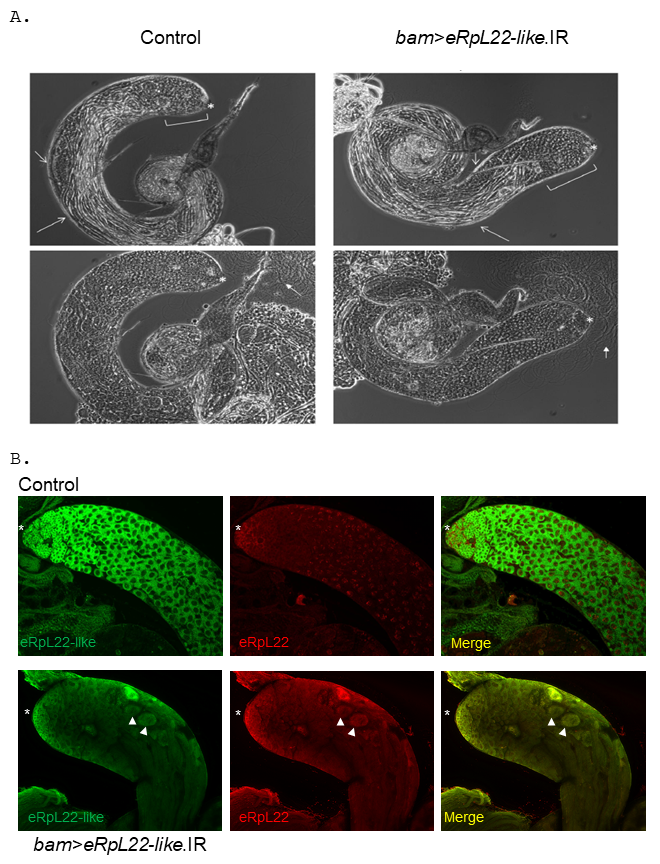 Figure S3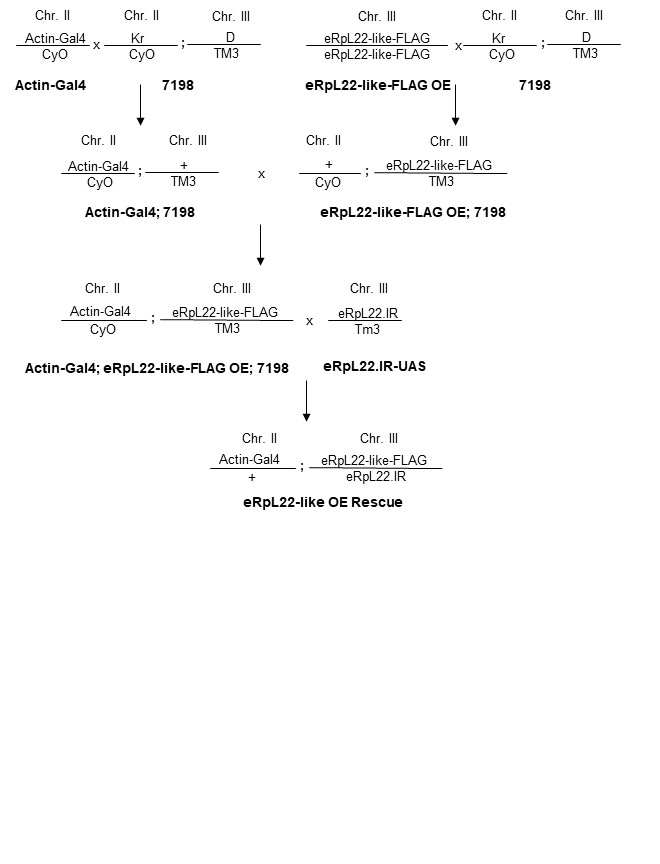 Supplemental InformationFigure S1. IHC of wildtype first instar larva gut. IHC of wildtype first instar larva gut. eRpL22-like (green) co-localizes with actin (red) in muscle (arrows) (B-C), does not co-localize in non-muscle regions of gut (asterisks) (A). Magnification: A) scale bar 10µm, B) scale bar 5µm, C) scale bar 10µm, D) scale bar 50µm.Figure S2. Complete germline development is retained in eRpL22-like-depleted testes. A) Phase contrast microscopy of light (top) and heavy (bottom) testis squashes shows various stages of germline development in control (bam>GFP) and eRpL22-like-depleted tissue, including mitotic cells and primary spermatocytes (bracket), elongating spermatids (short open arrow), sperm bundles (long open arrow), and individual mature sperm (closed arrow). Asterisk denotes the apical tip, where germline stem cells are located and germline development begins. (10X magnification) B) IHC of eRpL22-like-depleted testis. eRpL22 (red) shows increased cytoplasmic co-localization with eRpL22-like (green) compared to eRpL22 in the control (wildtype). Degenerating cysts (arrowhead) are also evident in eRpL22-like-depleted testes. Asterisks denote apical tips. (20x magnification). Images in A and B are representative from numerous examples. Figure S3. Schematic of eRpL22-like rescue cross strategy. Genotypes are listed on each chromosome and name of parent fly is shown in bold below genotypes. GenotypeTime of HS after egg laying# of heat-shocked embryosPhenotypesCKO; HS-FLP/+1 hour16Embryonic lethality2L1 lethality1Developmental arrest in L1-like stage, defects in tracheal branching and growth, comparatively smaller Malpighian tubules1Midpupal lethality, male genitalia deformation, gut development defects1Early adult lethality (within 24h post-eclosure), tissue (bristles, midgut, eye) death, larval mobility defects1Eye bristle defects in adult female24-36 hours15Lethality1Severe testis/seminal vesicle defects; sterile1Ovary defects including egg chamber polarity defects; not sterile*3Normal gonad development48-60 hours12Normal gonad development; sporadic rough eyeWildtype1 hour35Embryonic lethality16Wildtype24-36 hours35Lethality62WildtypeGenotypeLength measurements (μm)Average length (μm)Wildtype (3 larvae)2398.2, 2564.6, 3021.22661.3Wildtype with heat shock (1 larva)3525.9CKO (2 larvae)2493.5, 2341.62417.5CKO with heat shock (1 larva)707.1Primer NameSequence (5’ -> 3’)UseF_Act5C5’-GAGCGCGGTTACTCTTTCAC-3’qRT-PCRR_Act5C5’-GCCATCTCCTGCTCAAAGTC-3’qRT-PCRF_eRpL225’-TGCTGAGGATAGCATCATGG-3’qRT-PCRR_eRpL225’-AAAAGTGAACGTCGGAGCTG-3’qRT-PCRF_eRpL22-like5’-CAAAAAGAAGGCTTGGCAAC-3’qRT-PCRR_eRpL22-like5’-TCCTTCAGCTGGTTGAGCTT-3’qRT-PCRF_eRpL22-like_pENTR5’-CACCGCGAGATCTATGAGTTCCCAGACGCAG-3'Creation of eRpL22-like-FLAG transgenicR_eRpL22-like_FLAG5’-GTCACGGATCCTTACTTGTCATCGTCATCCTT GTAGTCGCCGCGGCCGATGGCAAAGGTTTTTCCGCCATTGTCGTCGGCAA-3'Creation of eRpL22-like-FLAG transgenicF_pENTR_FLAG5’-CACCATGATCGGCCGCGGCGACTACAAGGATGAC GATGACAAG-3' Creation of FLAG-eRpL22 transgenicR_eRpL225’-GCCCTGAGGCTCTTGGGAGCAGCGGCAGC-3' Creation of FLAG-eRpL22 transgenicF_DsRed 5' - gctcttcaagggagtgaaatacatc - 3'Genotype for DsRedR_DsRed5' - gatccacaaggccctgaagc - 3'Genotype for DsRedF_Dmel_Hsp705'-  gcctcgaatgttcgcgaaaagagc - 3'Genotype for HSp70-FippaseRFLP15’- CTGACGAACAAGCACCTTAGGTGGTG – 3’Genotype for HSp70-FlippaseF_Flank5’- GCCTTGTTTGCTCTTGGCAG - 3’Genotype for eRpL22-like locus / flanking sequenceR_Flank5’- AATTAAGCCGCCTGGCATCG- 3’Genotype for eRpL22-like locus / flanking sequenceF_Actin_Gal45’-catgatgaaataacataaggtggtccc-3’Genotype for Actin-Gal4R_Actin_Gal45’-CTCCAGTCACAGCTTTGCAGC-3’Genotype for Actin-Gal4F_DmL22likeBamHI5′-GTCACGGATCCATGAGTTCCCAGACGCAGAAAAAGAATGCTTCCAA-3′Genotyping for eRpL22-L22-like-FLAG constructR_DmL22likeBamHI5′-GTCACGGATCCTTAGGCAAAGGTTTTTCCGCCATTGTCGTCGGCAA-3′Genotyping for eRpL22-L22-like-FLAG construct